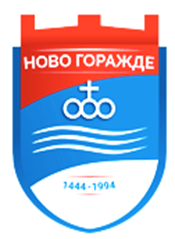 АКЦИОНИ ПЛАН ОПШТИНЕ НОВО ГОРАЖДЕ 2023-2025 ГОДИНЕУводОсновни подаци о Стратегији општине Ново Горажде за период 2020-2027. годинеСтратегија развоја општине Ново Горажде 2020-2027. година је кључни стратешко-плански документ општине Ново Горажде, који треба да подстиче њен будући раст и развој. Стратегија обухвата економски и друштвени аспект, али и аспекте заштите и унапређења животне средине и простора. Израђена је као оквир за дефинисање заједничких циљева, подстицање локалних снага, као одговор на изазове будућег развоја општине и свеукупног живота у њој. Као таква, Стратегија развоја општине Ново Горажде је у складу са стратегијама и политикама на вишим нивоима власти и то прије свега са стратешким и просторно-планским документима Републике Српске, али и са другим секторским стратегијама у Босни и Херцеговини. Такође, Стратегија је усклађена са процесом европских интерграција и глобалним циљевима одрживог развоја  (SDG).Стратегија је израђена у оквиру Протокола о сарадњи између Општине Ново Горажде  и Пројекта инетегрисаног локалног развоја (ИЛДП), који представља заједнички пројекат Владе Швајцарске и Развојног програма Уједињених нација у БиХ (УНДП), а проводи се у сарадњи с Министарством за људска права и избјеглице БиХ, Федералним министарством правде, Министарством управе и локалне самоуправе Републике Српске и савезима општина/опћина и градова у оба ентитета. У процесу израде овог планског документа кориштена је МиПРО методологија, која је прилагођена ЕУ терминологији и циклусу планирања, што је у складу са закључцима Радне групе за утврђивање концепта унапређења система стратешког планирања и управљања развојем у Републици Српској.Законски основ за израду Акционог плана општине Ново Горажде садржан је у следећим законским и подзаконским актима:Закон о стратешком планирању и управљању развојем у Републици Српској (``Службени гласник Републике Српске``, број: 63/21);Уредба о стратешким документима у Републици Српској (``Службени гласник Републике Српске``, број: 94/21);Уредба о спроведбеним документима у Републици Српској (``Службени гласник Републике Српске``, број: 08/22);Кратак опис Акционог плана општине Ново Горажде за период 2023-2025. годинеСтратегијом развоја општине Ново Горажде за период од 2020 до 2027. године дефинисана су три стратешка циља  са пет приоритета који су дефинисани у складу са релевантним стратешким циљевима.Стратешки циљ 1Обезбјеђен  стабилан и одржив развој привреде	Приоритет 1.1: Привлачење нових  инвестиција и развој пољопривредеСтратешки циљ 2Унапријеђено стање друштвене инфраструктуре и квалитета живота становника	Приоритет  2.1: Повећање обима услуга  социјалне заштите становништва и квалитета  друштвених дјелатности 	Приоритет 2.2 : Изградња јавне инфраструктуре  и  повећање нивоа квалитета услуга грађанимаСтратешки циљ 3Очувана и заштићена животна средина	Приоритет 3.1: Унапријеђено стања природе, тла, воде и ваздуха	Приоритет 3.2:  Значајано смањење ризика од елементарних непогода и других несерћа  по људе и материјална добраУ  Стратегији развоја општине Ново Горажде за период 2020-2027. године је идентификовани су кључни стратешки пројекти. Ови стратешки пројекти представљају интервенције од највећег значаја за Општину и имају вишеструки ефекат на развој општине Ново Горажде. У оквиру стратешког циља 1, тј. постизања стабилног и одрживог развоја привреде општине, идентификовани су приоритети дјеловања који се односе на развој пољопривреде и привлачењу инвестиција. На бази утврђених приоритета дјеловања, кључни пројекту су:1.	Стављање у функцију објекта ”Градина” – уређење пословне зоне2.	Стављање у функцију објекта ”СОЧА3.	Доношење сета мјера за унапређење инвестиција и предузетништва4.	Развој пластеничке производње5.	Подизање нових воћњака6.	Подршка подизању стајских објеката и набавке стокеУ оквиру стратешког циља 2, тј. унапређења квалитета живота свеукупним друштвеним напретком општине Ново Горажде, идентификовани су приоритети дјеловања који се односе на унапређење тренутног стања у друштвених дјелатности, областима здравства, социјалне заштите, школства, спорта и културе, јавних услуга, те инвестиција у јавну инфраструктуру. На бази утврђених приоритета дјеловања, кључни пројекту су: 1.	Изградња и опремање културно-омладинског центра2.	Пројекат ”Задужбина Љубавића-Горажданска штампарија 1519-1523”3.	Провођење сета мјера за пронаталитетну политику4.	Пројекат социјалног становања5.	Опремање школа 6.	Изградња канализационе мреже у МЗ Копачи7.	Побољшање водоснабдијевања у МЗ Копачи и МЗ Поткозара8.	Модернизација и уређење урбаног дијела општине9.	Израда и усвајање просторно планске документације општине Ново Горажде10.	Осавремењавање општинске управе/електронска управаУ оквиру стратешког циља 3, тј. унапређења заштите животне средине општине Ново Горажде, идентификовани су приоритети дјеловања који се односе на заштиту и унапређење стања животне средине, очување природних добара и смањење ризика од несрећа. На бази утврђених приоритета дјеловања, кључни пројекту су: 1.	Уклањање дивљих депонија и рекултивација обала ријеке Дрине2.	Колектор и пречистач отпадних вода за мјесне заједнице Копачи и Устипрача3.	Еко туристичка зона ”Устипрача”4.	Санација и рекултивација депоније ”Каменолом”5.	Изградња трансфер  станице комунланог отпада и увођење система рециклаже отпада на извору6.	Деминирање контаминираних подручја општине7.	Уређење бујичавих водотокаУкупна финансијска вриједност акционог плана општине Ново Горажде за период 2023 до 2025. године износи: 3.665.000,00 КМ, од овог износа планирано је финансирање из буџета општине Ново Горажде у висини од 1.500.000,00 КМ, и из екстерних извора у висини од 2.165.000,00 КМ. Процентуални преглед  извора финансирања је: 41% општина Ново Горажде, а 59%  из екстерних извора.Број: 02/1-302-1-1/22Датум: 19. октобар 2022. године                                                                                                                                                                                                                            НАЧЕЛНИК                                                                                                                                                                                                    ___________________________                                                                                                                                                                                                                       Мила ПетковићАКЦИОНИ ПЛАН ОПШТИНЕ НОВО ГОРАЖДЕ 2023-2025 ГОДИНЕАКЦИОНИ ПЛАН ОПШТИНЕ НОВО ГОРАЖДЕ 2023-2025 ГОДИНЕАКЦИОНИ ПЛАН ОПШТИНЕ НОВО ГОРАЖДЕ 2023-2025 ГОДИНЕАКЦИОНИ ПЛАН ОПШТИНЕ НОВО ГОРАЖДЕ 2023-2025 ГОДИНЕАКЦИОНИ ПЛАН ОПШТИНЕ НОВО ГОРАЖДЕ 2023-2025 ГОДИНЕАКЦИОНИ ПЛАН ОПШТИНЕ НОВО ГОРАЖДЕ 2023-2025 ГОДИНЕАКЦИОНИ ПЛАН ОПШТИНЕ НОВО ГОРАЖДЕ 2023-2025 ГОДИНЕАКЦИОНИ ПЛАН ОПШТИНЕ НОВО ГОРАЖДЕ 2023-2025 ГОДИНЕАКЦИОНИ ПЛАН ОПШТИНЕ НОВО ГОРАЖДЕ 2023-2025 ГОДИНЕАКЦИОНИ ПЛАН ОПШТИНЕ НОВО ГОРАЖДЕ 2023-2025 ГОДИНЕНазив Стратешког документаСтратегија развоја општине Ново Горажде 2020-2027. годинеНазив Стратешког документаСтратегија развоја општине Ново Горажде 2020-2027. годинеНазив Стратешког документаСтратегија развоја општине Ново Горажде 2020-2027. годинеФинансирање по годинама у КМФинансирање по годинама у КМФинансирање по годинама у КМФинансирање по годинама у КМИзвори финансирањаИзвори финансирањаИзвори финансирањаНосилац/координаторИндикатор на нивоу очекиваног резултата кључног стратешког пројекта/пројекта/активности202320242025УкупноБуџетОсталоНазив извора за остало С.Ц. 1: ОБЕЗБЈЕЂЕН  СТАБИЛАН И ОДРЖИВ РАЗВОЈ ПРИВРЕДЕОпштина Ново Горажде1. Просјечна нето плата, 2. Број привредних субјеката, 3. Број запослених300000135000160000595000240000355000Приоритет 1.1. Привлачење инвестиција  и развој пољопривредеОдсјек за финансије, управљање развојем, привреду и друштвене дјелатности1. Број регистрованих пољопривредних газдинстава, 2. Број предузетника, 3. Број предузећа300000135000160000595000240000355000 Мјера 1.1.1: СТВАРАЊЕ КОНКУРЕНТНОГ ПОСЛОВНОГ ОКРУЖЕЊА, НОВЕ ИНВЕСТИЦИЈЕ И ПРОМОЦИЈА ПОТЕНЦИЈАЛА ОПШТИНЕОдсјек за финансије, управљање развојем, привреду и друштвене дјелатности1. Број запослених у прерађивачкој индустрији, 2. Број запослених у производњи 28000090000 90000  460000 190000270000 1.1.1.1 Стављање у функцију објекта ”Градина” - уређење пословне зонеОдсјек за финансије, управљање развојем, привреду и друштвене дјелатности1. Уређена пословна зона, 2. Број радних мјеста 210000 5000050000  310000 100000210000  Влада Р.Србије1.1.1.3 Доношење сета мјера за унапређење инвестиција и предузетништваОдсјек за финансије, управљање развојем, привреду и друштвене дјелатности и Скупштина општине Ново Горажде1. Број реализованих инвестиција, 2. Број регистрованих предузетника 70000 4000040000  150000 9000060000Каритас Швајцарске,Лично учешће апликаната М 1.1.2 : СТРУЧНА И ФИНАНСИЈСКА ПОДРШКА ОДРЖИВОСТИ ПОЉОПРИВРЕДНЕ ПРОИЗВОДЊЕ И ПРЕРАДЕОдсјек за финансије, управљање развојем, привреду и друштвене дјелатности1. Количина произведеног поврћа у пластеницима, 2. Количина откупљеног воћа, 3. Количине предатог млијека, 4. Површина обрађеног земљишта, 5. Број пчелињих друштава 2000045000 70000  135000 5000085000 1.1.2.1.С. Развој пластенике производњеОдсјек за финансије, управљање развојем, привреду и друштвене дјелатности1. Површина земљишта са пластеницима, 2. Количина произведеног расада и поврћа 1000015000  20000 45000 20000 25000 Међународне организације1.1.2.2.С. Подизање нових воћњакаОдсјек за финансије, управљање развојем, привреду и друштвене дјелатности1. Површина земљишта под воћем, 2. Количина произведеног воћа 100003000050000  90000 3000060000 Влада РС С.Ц. 2: УНАПРИЈЕЂЕНО СТАЊЕ ДРУШТВЕНЕ ИНФРАСТРУКТУРЕ И КВАЛИТЕТА ЖИВОТА СТАНОВНИКАОпштина Ново Горажде1. Број ученика основних школа, 2. Укупан број дјеце обухваћен предшколским образовањем, 3. Број корисника социјалне помоћи, 4. Број здравствено осигураних лица81350042500051700017455001000500  745000Приоритет 2.1: Повећање обима услуга  социјалне заштите становништва и квалитета  друштвених дјелатностиОдсјек за финансије, управљање развојем, привреду и друштвене дјелатности1. Број корисника сталне новчане помоћи, 2. Број ученика, 3. Број чланова библиотеке, 4. Број корисника спортских и рекреативних објеката 473500245000  247000 965500 505500460000 Мјера 2.1.1: ИЗГРАДЊА ДРУШТВЕНЕ ИНФРАСТРУКТУРЕ  Одсјек за финансије, управљање развојем, привреду и друштвене дјелатности1. Број садржаја културно-омладинског центра, 2. Број посјетилаца културних догађаја, 3. Број дјеце у објектима предшколског образовања 360000130000  130000 620000 215000 4050002.1.1.1.С. Изградња и опремање културно-омладинског центра)Одсјек за урбанизам и стамбено комуналне дјелатности1. Број садржаја културно-омладинског центра, 2. Број посјетилаца културних догађаја 100000 100000100000  300000 150000150000 Влада РС 2.1.1.2.С. Пројекат  ``Задужбина Љубавића-Горажданска штампарија 1519-1523``Одсјек за финансије, управљање развојем, привреду и друштвене дјелатности1. Број посјетилаца из ложбе графика ``Теодор Љубавић``, 2. Број одржаних културних догађаја и број посјетилаца 25000020000 20000  290000 50000240000 Влада РСМитрополија дабробосанска 2.1.1.3. Сабор старог пјевања у србаОдсјек за финансије, управљање развојем, привреду и друштвене дјелатности1. Број женских и мушких пјевачких група учесника, 2. Број посјетилаца10000  1000010000  30000 1500015000 Донације приватног сектора М јера 2.1.2: МАТЕРИЈАЛНА И СТРУЧНА ПОМОЋ РАЊИВИМ КАТЕГОРИЈАМА СТАНОВНИШТВАОдсјек за општу управу1. Број породица којима је пружена материјална помоћ, 2. Број збринутих и усељених породица у станове социјалног становања 113500 115000 117000 345500 290500 550002.1.2.1.С. Провођење сета мјера за пронаталитетну политикуОдсјек за финансије, управљање развојем, привреду и друштвене дјелатности1. Број породица којима је пружена материјална помоћ 33000 3300033000  99000 99000 02.1.2.3.С. Опремање школа Одсјек за финансије, управљање развојем, привреду и друштвене дјелатности1. Степен задовољства наставника и ученика са условима извођења наставе 4000 40004000  12000 120000 2.1.2.3. Превоз ученикаОдсјек за финансије, управљање развојем, привреду и друштвене дјелатности1. Број ученика којима је омогућен превоз 50000 5000050000  150000 10000050000  Влада РС2.1.2.4. Стипендирање студената Одсјек за финансије, управљање развојем, привреду и друштвене дјелатности1. Број ђака и студената који користе стипендије 25000 2500025000  75000 750000 2.1.2.5. Омладинска банкаОдсјек за финансије, управљање развојем, привреду и друштвене дјелатности1. Број реализованих пројеката 1500 30005000  9500 45005000 Фондација Мозаик Приоритет 2.2: Изградња јавне инфраструктуре  и  повећање нивоа квалитета услуга грађанимаОпштина Ново Горажде путем одсјека за урбанизам и стамбено комуналне дјелатности1. Дужина изграђене мреже одводње отпадних вода, 2. Укупна дужина асфалтираних локалних и некатегорисних путева, Степен задовољства грађана са услугама општинске управе340000180000260000780000495000 285000 Мјера 2.2.1: ИЗГРАДЊА И РЕКОНСТРУКЦИЈА  КОМУНАЛНЕ ИНФРАСТРУКТУРЕОпштина Ново Горажде и ЈКП Ново Горажде1. Дужина секундарне канализационе мреже, 2. проценат домаћинстава прикључених на јавну канализациону мрежу, 3. Проценат домаћинстава прикључених на јавну водоводну мрежу, 4. Повећање капацитета испоручене воде у јавном водоводу, 5. Број друштвених догађаја у центру на отвореном простору у љетњем периоду 335000 175000 215000 725000 470000 2550002.2.1.1.С. Изградња канализционе мреже у МЗ КопачиОдсјек за урбанизам и стамбено комуналне дјелатности и ЈКП Ново Горажде1. Дужина секундарне канализационе мреже, 2. проценат домаћинстава прикључених на јавну канализациону мрежу 40000 30000 50000 120000 7000050000  Влада РС2.2.1.2.С. Побољшање водоснабдијевања у  МЗ Копачи и МЗ ПоткозараОдсјек за урбанизам и стамбено комуналне дјелатности и ЈКП Ново Горажде1. Проценат домаћинстава прикључених на јавну водоводну мрежу, 2. Повећање капацитета испоручене воде у јавном водоводу 50005000 10000  20000 10000 10000ЈКП Ново Горажде 2.2.1.3.С. Модернизација и уређење урбаног дијела општинеОдсјек за урбанизам и стамбено комуналне дјелатностиПовећање квалитета живота грађана 3000040000 50000  120000 8000040000 Влада РС 2.2.1.8. Асфалтирање путног правца Сједиште МЗ Оглечева-Ентитетска линијаОдсјек за урбанизам и стамбено комуналне дјелатности1. Дужина асфалтираног пута 5000050000  50000 150000 50000 100000 Влада РСВлада ФБиХ2.2.1.9. Асфалтирање путног правца уМЗ Устипрача/сједиште МЗ Устипрача-каштерОдсјек за урбанизам и стамбено комуналне дјелатности1. Дужина асфалтираног пута 0030000  30000 10000 20000 Влада ФБиХ2.2.1.10. Проширење градског гробљаОдсјек за урбанизам и стамбено комуналне дјелатности и ЈКП Ново Горажде1. Број нових гробних мјеста 200000 1000010000  220000 220000 02.2.1.11. Изградња градске тржницеОдсјек за урбанизам и стамбено комуналне дјелатности и ЈКП Ново Горажде1. Број продаваца, 2. Број купаца 0 300005000  35000 2000015000 ЈКП Ново Горажде 2.2.1.12.Модернизација путних праваца у МЗ Требешко БрдоОдсјек за урбанизам и стамбено комуналне дјелатности1. Дужина уређених путних праваца 1000010000 10000  30000 1000020000 Влада БПК Горажде Мјера 2.2.2: УВОЂЕЊЕ НОВИХ ЈАВНИХ УСЛУГА И ЕЛЕКТРОНСКЕ УПРАВЕОпштинска управа1. Број регулационих планова општине Ново Горажде, 2. Проценат издатих дозвола електронским путем, 3 Проценат издатих рјешења за предузетнике електронским путем 50005000  45000 55000 2500030000 2.2.2.1.С.Израда и усвајање просторно планске документације општине Ново ГораждеОдсјек за урбанизам и стамбено комуналне дјелатности1. Број урбанистичких и регулационих планова 0 040000  40000 1000030000 Влада РС 2.2.2.2.С. Осавремењавање општинске управе- електронска управаОдсјек за општу управу1. Број електронских сервиса, 2. Број корисника 50005000 5000  15000 15000 0С.Ц.3: ОЧУВАНА И ЗАШТИЋЕНА ЖИВОТНА СРЕДИНАОпштина Ново Горажде1. Број дивљих депонија, 2. Удио домаћинстава обухваћен организованим одвозом отпада, 3. Број функционалних пречистача отпадних вода, 4. Удио броја становника који има приступ контролисаној води за пиће. 240000505000  575000 1320000 2850001035000 Приоритет 3.1: УНАПРИЈЕЂЕНО ПОСТОЈЕЋЕ СТАЊЕ ПРИРОДЕ, ТЛА, ВОДЕ И ВАЗДУХАОпштина Ново Горажде путем одсјека за урбанизам и стамбено комуналне дјелатности1. Број општинских ажурних просторно-планских докумената, 2. Број санитарних депонија за одлагање отпада, 3. Трошак електричне енергије за јавну расвјету, 4. Удио отпада који се рециклира 140000 205000 475000 820000 285000 535000Мјера 3.1.1: ИЗГРАДЊА ПРЕЧИСТАЧА ОТПАДНИХ ВОДА И  И ПЛАНСКА ЗАШТИТА ЖИВОТНЕ СРЕДИНЕОпштина Ново Горажде путем одсјека за урбанизам и стамбено комуналне дјелатности1. Број дивљих депонија, 2. Минимални капацитете за пречишћавање индустријских и комуналних отпадних вода, 3. Број посјетилаца еко зоне 2500090000 360000  4755000 225000 2500003.1.1.1.С.Уклањање дивљих депонија и рекултивација обала ријеке ДринеОдсјек за урбанизам и стамбено комуналне дјелатности1. Број уклоњених депонија, 2. Количина уклоњеног отпада 1000010000 10000  30000 30000 03.1.1.2.С. Колектор и пречистач отпадних вода за мјесне заједнице Копачи и УстипрачаОдсјек за урбанизам и стамбено комуналне дјелатности и ЈКП Ново Горажде1. Број домаћинстава прикључених на систем за пречишћавање отпадних вода, 2. Количина пречишћених отпадних вода 050000 300000  350000 100000 250000Влада РС 3.1.1.3.С. Еко туристичка зона ``Устипрача``Одсјек за урбанизам и стамбено комуналне дјелатности1. Број посјетилаца  еко зоне 1500030000 50000  95000 95000 0Мјера 3.1.2: ОДРЖИВО РЈЕШЕЊЕ УПРАВЉАЊА ОТПАДОМ И ЕФИКАСНО КОРИШТЕЊЕ ЕНЕРГИЈЕОпштина Ново Горажде путем одсјека за урбанизам и стамбено комуналне дјелатности1. Количина селективно прикупљеног и предатог отпада, 2. Број јавних објеката у којима се примјењују мјере енергетске ефикасности 215000215000 215000 345000 60000 2850003.1.2.1.С. Санација и рекултивација депоније ``Каменолом``Одсјек за урбанизам и стамбено комуналне дјелатности1. Површина извршене санације и рекултивације 1500015000 15000  45000 3000015000 ЈКП Ново Горажде 3.1.2.2. Имплементација мјера енергетске ефикасностиОдсјек за урбанизам и стамбено комуналне дјелатности1.Број објеката обукваћених мјерама енергетске ефикасности, 2.Површина објеката10000010000010000030000030000270000Приоритет 3.2: ЗНАЧАЈАНО СМАЊЕЊЕ РИЗИКА ОД ЕЛЕМЕНТАРНИХ НЕПОГОДА И ДРУГИХ НЕСЕРЕЋА  ПО ЉУДЕ И МАТЕРИЈАЛНА ДОБРАОдсјек за урбанизам и стамбено комуналне дјелатности у сарадњи са Цивилном заштитом1. Број кривичних дјела, 2. Број пожара, 3. Број латентних исхода или повријеђених у минским пољима 100000300000  100000 500000 0 500000Мјера 3.2.1: ПРЕВЕНЦИЈА  ПОПЛАВА, МИНСКИХ АКЦИДЕНАТА И ЈАЧАЊЕ КАПАЦИТЕТА ЗАШТИТЕ ОД ПОЖАРА И ДРУГИХ НЕСЕРЕЋА  Одсјек за урбанизам и стамбено комуналне дјелатности у сарадњи са Цивилном заштитом1. Деконтаминирана површина, 2. Број поплава бујичавих водотока, 3. Број урађених планских докумената заштите, 4. Број набављених специјализованих возила заштите и спашавања 100000300000 100000  500000 0 5000003.2.1.1.С. Деминирање контаминираних подручја општине Општина Ново Горажде са Центром за уклањање мина у Босни и Херцеговини (БХ МАК)1. Деконтаминирана површина 100000100000 100000  300000 0 300000 БХ МАК3.2.1.2.С. Уређење бујичавих водотокаОпштина Ново Горажде са Јавном установом Воде Српске1. Број поплава бујичавих водотока, 2. Дужина уређених водотокова 0200000  0 200000 0 200000 ЈУ Воде Српске